FORMULAREFormularul – 1	Propunere tehnică pentru atribuirea contractului;Formularul  – 2	 Formular de ofertă (propunerea financiară) pentru atribuirea  contractului;Formularul  – 3	 Centralizator de preţuri.FORMULARUL nr.1OFERTANTUL__________________   (denumirea/numele)PROPUNERE TEHNICASemnătura ofertantului sau a reprezentantului ofertantului                    .....................................................Numele  şi prenumele semnatarului				        .....................................................Capacitate de semnătura					        .....................................................Detalii despre ofertant Numele ofertantului  						        .....................................................Ţara de reşedinţă					                    .....................................................Adresa								        .....................................................Adresa de corespondenţă (dacă este diferită)			        .....................................................Adresa de e-mail                                                                                    .....................................................Telefon / Fax							        .....................................................Data 							                    .....................................................FORMULARUL nr. 2OFERTANTUL__________________   (denumirea/numele)FORMULAR DE OFERTACatre ....................................................................................................                     (denumirea autoritatii contractante si adresa completa)    Domnilor,    1. Examinand documentatia de atribuire, subsemnatii, reprezentanti ai ofertantului ______________________________, (denumirea/numele ofertantului)     ne oferim ca, în conformitate cu prevederile si cerintele cuprinse în documentatia mai sus mentionata, să prestăm ,,Servicii de editare și tipărire cursuri pentru GT - Competențe antreprenoriale pentru 400 persoane’’ pentru suma de ________________________ lei, (suma în litere si în cifre)                                                    la care se adauga taxa pe valoarea adaugata în valoare de ______________________  lei (suma în litere si în cifre)    2. Ne angajam ca, în cazul în care oferta noastra este stabilita castigatoare, sa începem serviciile si sa terminam prestarea acestora în conformitate cu specificaţiile din caietul de sarcini în _______ (perioada în litere si în cifre)zile calendaristice.                      3. Ne angajam sa mentinem aceasta oferta valabila pentru o durata de______________ zile, respectiv pana la data de __________________(durata în litere si în cifre)                                                                                                (ziua/luna/anul) si ea va ramane obligatorie pentru noi si poate fi acceptata oricand înainte de expirarea perioadei de valabilitate.    4. Pana la încheierea si semnarea contractului de achizitie publica aceasta oferta, împreuna cu comunicarea transmisa de dumneavoastra, prin care oferta noastra este stabilita castigatoare, vor constitui un contract angajant între noi.    5. Întelegem ca nu sunteti obligati sa acceptati oferta cu cel mai scazut pret sau orice alta oferta pe care o puteti primi.Data _____/_____/__________________, în calitate de _____________________, legal autorizat sa semnez                        (semnatura)oferta pentru si în numele ____________________________________.                                                       (denumirea/numele ofertantului)FORMULARUL nr.3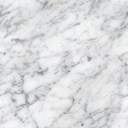 Operator Economic..........................(denumirea)CENTRALIZATOR DE PREŢURI Semnătura ofertantului sau a reprezentantului ofertantului                    .....................................................Numele  şi prenumele semnatarului				        .....................................................Capacitate de semnătura					        .....................................................Detalii despre ofertant Numele ofertantului  						        .....................................................Ţara de reşedinţă					                    .....................................................Adresa								        .....................................................Adresa de corespondenţă (dacă este diferită)			        .....................................................Adresa de e-mail                                                                                    .....................................................Telefon / Fax							        .....................................................Data 							                    .....................NR.CRT.Cerinţe autoritate contractantăOfertă CONTRACTANT,,Servicii de editare și tipărire cursuri pentru GT - Competențe antreprenoriale pentru 400 persoane’’.TERMEN DE PRESTARE         Termen de prestare: maxim 15 zile de la data semnarii angajamentului legal (contract sau comandă).DESCRIEREA SERVICIILORPersonalizarea se va face în conformitate cu cerintele beneficiarului, în baza ”bunului de tipar” acordat pentru executarea contractului de catre managerul proiectului;Prestatorul va tipari materialele dupa si in conformitate cu bunul de tipar primit de la achizitor.Specificatii tehnice specifice:Curs ,,Competente antreprenoriale”- 400 buc:Format A4Tipar: negruSuport: hartie offset import 80 grNr. pagini: maxim 120 pagini Coperta: policromie, carton 250 grFinisare: brosareISBN de la editura acreditata CNCSISServiciile solicitate operatorului economic prestator sunt:Editarea (realizarea de propuneri grafice) pe care se  obtine acceptul managerului de proiect înainte de realizarea întregului tiraj (bunul de tipar). Achizitorul va pune la dispozitia contractantului manuscrisul cursului în format Word.Tiparirea CERINŢE TEHNICE SI DE CALITATEPrestatorul va răspunde pentru calitatea serviciului prestat. În cazul apariţiei unor vicii ascunse după efectuarea verificării, acestea vor fi sesizate în scris operatorului economic în cel mai scurt timp după constatarea lor, ofertantul fiind obligat să remedieze defectul în maxim 48 ore.Descrierea tehnică detaliată a produselor ofertate, precum şi alte informaţii considerate semnificative, în vederea verificării corespondenţei propunerii tehnice cu specificaţiile tehnice prevăzute în caietul de sarcini. SE COMPLETEAZĂ DE CĂTRE CONTRACTANT CUM RESPECTĂ CERINȚELE TEHNICE MINIMALE SOLICITATE ÎN CAIETUL DE SARCINI NR.CRT.Denumirea serviciuluiUMCantitatea solicitataU.MPret unitar RON fara TVAPret total RON fara TVA Taxa pe valoare adaugata RON012345=3*46=5*5%1Servicii de editare și tipărire cursuri pentru GT - Competențe antreprenoriale pentru 400 persoane1TOTAL 